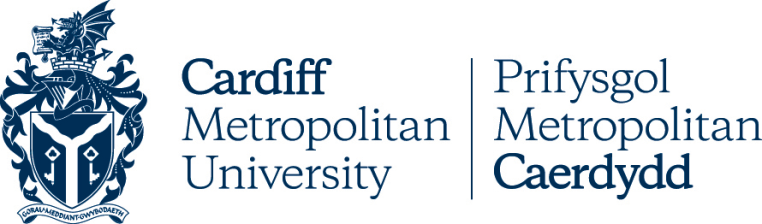 Polisi a Gweithdrefn Absenoldeb Rhiant a RennirTAFLEN GLAWR Y POLISIManylion AllweddolHyb PolisiI gael rhagor o wybodaeth am bolisïau:Gallwch fynd i dudalennau'r Ysgrifenyddiaeth ar InSite yn https://outlookuwicac.sharepoint.com/sites/Secretariat;Gallwch fynd i'r Hyb Polisi yn cardiffmet.ac.uk/about/policyhub; neuCysylltwch â policies@cardiffmet.ac.ukPolisi Absenoldeb Rhiant a RenniCyflwyniadMae’r Brifysgol yn cydnabod galwadau a phwysigrwydd bywyd teuluol. Felly mae’n ymrwymedig i gefnogi cyflogeion drwy ystod o weithdrefnau teulu-gyfeillgar er mwyn sicrhau cydbwysedd rhwng gwaith a’r bywyd gartref ble bynnag y bydd hynny’n bosib.   Gall rhieni neu fabwysiadwyr cymwys benderfynu cwtogi eu habsenoldeb a’u tâl mamolaeth neu fabwysiadu er mwyn creu absenoldeb a thâl rhiant a rennir, gyda’r rhiant arall. Ni fydd angen i’r rhiant arall fod yn un o gyflogeion y Brifysgol. Gan dderbyn bod y ddau riant/mabwysiadwr yn gymwys, byddan nhw’n gallu dewis sut i rannu’r absenoldeb a fydd ar gael rhyngddyn nhw a gallan nhw benderfynu bod yn absennol o’r gwaith ar yr un pryd neu ar amseroedd gwahanol. Mae’r polisi a’r weithdrefn yma yn adlewyrchu hawliau statudol a galwedigaethol cyflogeion neu fabwysiadwyr cymwys i gael amser o’r gwaith ac i dderbyn tâl o ran geni plentyn neu ofalu am blentyn.Cwmpas y PolisiMae’r polisi hwn yn berthnasol i bob cyflogai cymwys, beth bynnag fydd rhyw, hunaniaeth rhywedd neu fynegiant rhywedd y person yna.  Er mwyn osgoi unrhyw amheuaeth, mae’r termau “partner” neu “priod” yn cynnwys partneriaethau o’r un rhyw     Ar hyn o bryd mae'n rhaid rhoi blaenoriaeth i weithwyr ar absenoldeb rhiant a rennir ar gyfer cyflogaeth amgen addas mewn sefyllfa ddiswyddo.Mae hyn hefyd yn berthnasol o'r dyddiad y mae mam sy'n disgwyl, neu'r rhai sy'n mabwysiadu plentyn neu'n cymryd absenoldeb rhiant a rennir, yn hysbysu eu cyflogwr o'u beichiogrwydd, llwyddiant i fabwysiadu, yn bwriadu cymryd absenoldeb rhiant a rennir; Mae'n ymestyn am 18 mis o'r dyddiad geni. Absenoldeb Rhiant a Rennir StatudolEr mwyn bod yn gymwys i dderbyn absenoldeb rhiant a rennir ar gyfer un neu’r ddau riant, bydd rhaid i’r rhiant biolegol neu’r prif fabwysiadwr fod:â phartnerâ hawl i absenoldeb mamolaeth/mabwysiadu, neu dâl mamolaeth/                    mabwysiadu statudol neu lwfans mamolaeth wedi cwtogi neu wedi rhoi’r rhybudd i leihau eu cyfnod absenoldeb                   mamolaeth/mabwysiadu a’u tâl mamolaeth/mabwysiadu yn unol â’r weithdrefn                  absenoldeb rhiant a rennir.Bydd hawl gan gyflogai i absenoldeb rhiant a rennir statudol o ran geni neu fabwysiadu plentyn:os mai’r cyflogai yw rhiant y plentyn a’i fod yn rhannu’r prif gyfrifoldeb dros ofal y plentyn;os mai’r cyflogai yw partner y rhiant biolegol pan gaiff y plentyn ei eni ac yn rhannu’r prif gyfrifoldeb dros ofal y plentyn os bydd y cyflogai’n mabwysiadu plentyn drwy asiantaeth fabwysiadu neu wedi geni plentyn mewn trefniad benthyg croth a bydd yn rhannu’r prif gyfrifoldeb dros ofal y plentyn gyda’r partner.Bydd rhaid boddhau’r amodau canlynol hefyd:Bydd rhaid bod 26 wythnos o wasanaeth di-dor gan y cyflogai erbyn diwedd y 15fed wythnos cyn wythnos ddisgwyliedig y geni (EWC) neu Bydd rhaid bod 26 wythnos o wasanaeth di-dor gan y cyflogai yn yr wythnos y cafodd y mabwysiadwr ei hysbysu ei fod wedi’i baru â phlentynRydych yn dal i fod yn gyflogedig gan y Brifysgol yn yr wythnos cyn y caiff yr absenoldeb rhiant a rennir ei gymryd;Bydd rhaid bod y rhiant arall wedi gweithio, mewn swydd neu’n hunan-gyflogedig, yn ystod 26 o leiaf o’r 66 wythnos cyn EWC neu, yn achos mabwysiadu, yr wythnos gymhwyso ac wedi ennill £30 o leiaf yr wythnos ar gyfartaledd yn ystod 13 o’r wythnosau hynny;Bydd rhaid i’r ddau berson roi’r hysbysiadau a’r datganiadau statudol angenrheidiol a nodir isod, gan gynnwys rhybudd i ddiweddu unrhyw gyfnodau o absenoldeb mamolaeth, tâl mamolaeth statudol neu lwfans mamolaeth; aBydd rhaid bod hawl gan y rhiant biolegol neu’r prif fabwysiadwr i absenoldeb mamolaeth neu fabwysiadu statudol a/neu dâl mamolaeth statudol, tâl mabwysiadu statudol neu lwfans mamolaethYr absenoldeb rhiant a rennir llawn sydd ar gael i’w gymryd rhwng y rhieni yw 52 wythnos namyn yr wythnosau y bu rhiant ar absenoldeb mamolaeth neu fabwysiadu, neu’r wythnosau pan oedd rhiant yn derbyn tâl mamolaeth statudol, tâl mabwysiadu statudol neu lwfans mamolaeth.Ni all y rhiant biolegol neu’r mabwysiadwr rannu’r absenoldeb mamolaeth gorfodol neu ddwy wythnos gyntaf yr absenoldeb mabwysiadu. Dyma’r ddwy wythnos gyntaf wedi geni / lleoli plentyn. Bydd rhaid i’r cyflogeion roi manylion swydd eu partner a thystysgrif geni’r plentyn neu’r hysbysiad swyddogol yn achos mabwysiadu. Yn ogystal, bydd y Brifysgol yn cynnig absenoldeb rhiant a rennir galwedigaethol â thâl i bartner y rhiant biolegol.Caiff yr hawl i absenoldeb rhiant a rennir galwedigaethol â thâl ei rhannu rhwng y rhieni, er mwyn i hawl gyfunol y pâr beidio â bod yn fwy na’r hawl gyflawn. Tâl Rhiant a Rennir StatudolMae’n bosib y bydd cyflogeion yn gallu hawlio tâl rhiant a rennir am hyd at 39 wythnos, namyn unrhyw wythnosau o dâl mamolaeth statudol, tâl mabwysiadu statudol neu lwfans mamolaeth a hawliwyd gan y cyflogeion neu eu partner a fydd ag o leiaf 26 wythnos o wasanaeth di-dor gyda’r Brifysgol yn y 15fed wythnos cyn EWC.Caiff tâl rhiant a rennir statudol ei dalu ar 90% o enillion wythnosol cyfartalog y cyflogai am 6 wythnos ac yna ar gyfradd gyfredol wythnosol y tâl rhiant a rennir statudol, neu 90% o enillion wythnosol cyfartalog y cyflogai os bydd hyn yn llai na chyfradd wythnosol y tâl mamolaeth statudol ar gyfer y 33 wythnos a fydd ar ôl. Tâl Rhiant a Rennir Galwedigaethol Prifysgol Metropolitan CaerdyddBydd y cyflogeion yn gymwys i dderbyn tâl rhiant a rennir galwedigaethol os bydd y Brifysgol wedi’u cyflogi’n ddi-dor yn ystod y 12 mis a fydd yn dod i ben gyda’r 11eg wythnos cyn EWC neu, yn achos mabwysiadu, wythnos ddisgwyliedig y lleoli.  Lle y bydd y cyflogeion yn boddhau’r meini prawf a osodwyd yn adran 4.1, cân nhw dderbyn y taliadau canlynol:13 wythnos ar enillion wythnosol cytundebol arferol26 wythnos ar 50% o enillion wythnosol cytundebol arferol ynghyd â thâl mabwysiadu statudol. Ni ellir mynd y tu hwnt i enillion wythnosol cytundebol arferol.Safonau’r Gymraeg Mae’r Brifysgol wedi ystyried pa effeithiau a fydd gan y polisi hwn ar gyfleoedd i ddefnyddio’r Gymraeg ac mae wedi ystyried ei dyletswydd o ran peidio â thrin y Gymraeg yn llai ffafriol na’r Saesneg.  Mae’r polisi hwn a’r dogfennau cysylltiedig ar gael yn Gymraeg ac yn Saesneg. Caiff unrhyw ohebiaeth ar bapur o ran y polisi hwn ei darparu yn Gymraeg os bydd y cyflogeion wedi dewis derbyn unrhyw ohebiaeth yn gysylltiedig â’u cyflogaeth, yn Gymraeg. Gweithdrefn Absenoldeb Rhiant a RennirCwtogi’r Absenoldeb Mamolaeth neu’r Absenoldeb Mabwysiadu Os ydych yn cymryd absenoldeb mamolaeth neu fabwysiadu ac am ymuno â’r cynllun absenoldeb rhiant a rennir, bydd rhaid i chi roi rhybudd cwtogi i’ch rheolwr, yn rhoi 8 wythnos o leiaf o rybudd ysgrifenedig i gael diweddu eich absenoldeb. Bydd rhaid i’r rhybudd roi’r dyddiad y bydd eich absenoldeb mamolaeth neu fabwysiadu yn dod i ben. Dylech wneud hyn drwy ddefnyddio Ffurflen 1 – Cwtogi/ Terfynu’r Absenoldeb a Thâl Mamolaeth/Mabwysiadu.  Bydd rhaid i chi roi i’r Brifysgol hefyd, ar yr un pryd â’r rhybudd cwtogi, rybudd i ymuno â’r cynllun rhiant a rennir neu ddatganiad ysgrifenedig yn dweud i’r rhiant arall roi rhybudd ymuno i’w gyflogwr a’ch bod chi wedi rhoi’r datganiadau angenrheidiol yn y rhybudd hwnnw (Ffurflen 2: Hysbysiad bod y Rhiant Biolegol/Prif Fabwysiadwr yn bwriadu cymryd Absenoldeb Rhiant a Rennir a Thâl Rhiant a Rennir). Gallai’r rhiant arall fod yn gymwys i gymryd absenoldeb rhiant a rennir oddi wrth ei gyflogwr cyn i’ch absenoldeb mamolaeth neu fabwysiadu ddod i ben, cyhyd ag y byddwch wedi rhoi’r rhybudd cwtogi. Mae’r rhybudd cwtogi yn eich ymrwymo ac ni ellir ei ddirymu fel arfer. Yr unig bryd y gallwch ddirymu rhybudd cwtogi yw os bydd absenoldeb mamolaeth neu fabwysiadu heb ddod i ben a bydd un o’r canlynol yn berthnasol:os byddwch yn sylweddoli nad ydych chi neu’r rhiant arall yn gymwys ar gyfer absenoldeb rhiant a rennir neu dâl rhiant a rennir; bryd hyn byddwch yn gallu dirymu’r rhybudd cwtogi yn ysgrifenedig hyd at 8 wythnos ar ôl rhoi’r rhybudd;os byddwch wedi rhoi’r rhybudd cwtogi cyn geni plentyn, gallwch ei ddirymu yn ysgrifenedig hyd at 8 wythnos ar ôl rhoi’r rhybudd, neu hyd at 6 wythnos ar ôl geni’r plentyn, pa un bynnag fydd yr hwyraf; neu os bydd y rhiant arall wedi marw.Unwaith y byddwch wedi dirymu rhybudd cwtogi, ni chewch ail-ymuno â’r cynllun rhiant a rennir oni byddwch wedi’i ddirymu yn yr amgylchiadau ym mharagraff 1.4.2.Cwtogi Absenoldeb neu Dâl Mamolaeth neu Fabwysiadu y Rhiant ArallOs bydd y rhiant arall yn cymryd absenoldeb mamolaeth neu’n hawlio tâl mamolaeth statudol, tâl mabwysiadu statudol, neu lwfans mamolaeth, ni chewch gymryd absenoldeb rhiant a rennir ond pan fyddan nhw wedi:dychwelyd i’r gwaith;rhoi rhybudd cwtogi i’w cyflogwr i ddod â’u habsenoldeb mamolaeth/ mabwysiadu i ben;rhoi rhybudd cwtogi i’w cyflogwr i ddod â’u tâl mamolaeth statudol neu dâl mabwysiadu statudol i ben ond nid i absenoldeb mamolaeth neu fabwysiadu; neurhoi rhybudd cwtogi i ddiweddu’r lwfans mamolaeth i’r Adran Gwaith a Phensiynau.Tystiolaeth ynglŷn â’r HawlAr gais rhaid i chi roi:enw a chyfeiriad cyflogwr y rhiant arall, neu ddatganiad nad oes ganddyn nhw unrhyw gyflogwr; anaill ai:ar gyfer genedigaeth, copi o’r dystysgrif geni, neu os ydych heb gael tystysgrif geni eto, datganiad wedi’i lofnodi i ddangos dyddiad geni’r plentyn a’i fan geni; neuar gyfer mabwysiadu, un neu fwy o ddogfennau oddi wrth yr Asiantaeth Fabwysiadu yn dangos enw a chyfeiriad yr Asiantaeth, y dyddiad y cafodd y mabwysiadwr wybod ei fod wedi’i baru â’r plentyn, a dyddiad disgwyliedig y lleoli.Ymuno â’r Cynllun Absenoldeb/Tâl Rhiant a RennirHeb fod llai nag 8 wythnos cyn y dyddiad y byddwch am i’ch absenoldeb rhiant a rennir ddechrau, bydd rhaid i chi gwblhau ‘Ffurflen 3 - Hysbysiad i Archebu Cyfnod o Absenoldeb Rhiant a Rennir ar gyfer y Rhiant Biolegol/Prif Fabwysiadwr’ neu ‘Ffurflen 5 - Hysbysiad i Archebu Cyfnod o Absenoldeb Rhiant a Rennir ar gyfer y Partner’ yn dibynnu ar ai chi yw’r rhiant biolegol/prif fabwysiadwr neu’r rhiant biolegol arall/priod/ partner.  Wedi dewis ymuno â’r cynllun absenoldeb rhiant a rennir, bydd angen i chi roi rhybudd am gyfnod o absenoldeb a fydd yn rhoi dyddiadau dechrau a diweddu eich absenoldeb i’r Brifysgol. Gallwch roi hwn ar yr un pryd â’ch rhybudd ymuno, neu yn nes ymlaen, cyhyd ag y caiff ei roi 8 wythnos cyn dechrau’r absenoldeb o leiaf. Bydd rhaid i chi ddweud hefyd yn eich rhybudd absenoldeb pryd byddwch yn bwriadu hawlio tâl rhiant a rennir, os bydd hynny’n berthnasol.Os bydd rhybudd eich cyfnod absenoldeb yn rhoi dyddiadau ar gyfer un bloc di-dor o absenoldeb rhiant a rennir, bydd hawl gennych i gymryd yr absenoldeb a nodir yn y rhybudd. Bydd hawl gennych i gyflwyno uchafswm o dri rhybudd i’r Brifysgol i archebu neu newid yr absenoldeb rhiant a rennir. Os byddwch yn cyflwyno mwy na thri rhybudd i’r Brifysgol, ni fydd rhaid i’r Brifysgol ystyried y ceisiadau ychwanegol hyn. Fodd bynnag, os bydd y Brifysgol yn awgrymu amrywiad i’r rhybudd a fydd yn dderbyniol i chi, ni fydd hyn yn cyfrif fel un o’ch rhybuddion.Gofyn am Gyfnod Absenoldeb Rhiant a Rennir Di-dor Yn gyffredinol, dylai rhybudd cyfnod absenoldeb nodi un bloc di-dor o absenoldeb a, lle y byddwch yn cyflwyno cais am un cyfnod di-dor o absenoldeb, bydd hawl gennych i’w gymryd.Gofyn am Gyfnod Absenoldeb Rhiant a Rennir ToredigMae’n bosib weithiau y bydd y Brifysgol yn fodlon ystyried rhybudd absenoldeb lle y bydd yr absenoldeb rhiant a rennir wedi’i rannu yn gyfnodau byrrach o wythnos o leiaf â chyfnodau o waith rhyngddyn nhw. Y peth gorau fyddai trafod hyn gyda’ch rheolwr mewn da bryd cyn cyflwyno’ch rhybudd absenoldeb yn ffurfiol. Bydd hyn yn rhoi mwy o amser i ni ystyried y cais a chytuno, gobeithio, ar batrwm absenoldeb rhiant a rennir gyda chi o’r dechrau.Bydd rhaid i chi gyflwyno rhybudd cyfnod absenoldeb yn nodi patrwm yr absenoldeb rhiant a rennir rydych yn gofyn amdano 8 wythnos o leiaf cyn y dyddiad cychwyn arfaethedig.Os nad yw’r Brifysgol yn gallu cytuno â’ch cais yn syth, ceir cyfnod trafod dwy wythnos. Ar ddiwedd y cyfnod yna, bydd y Brifysgol yn cadarnhau unrhyw drefniadau a gytunwyd yn ysgrifenedig. Os byddwn heb ddod i gytundeb, bydd hawl gennych i gymryd yr holl absenoldeb rhiant a rennir y gofynnwyd amdano yn un bloc di-dor, gan ddechrau ar y dyddiad dechrau a roddwyd yn eich rhybudd, er enghraifft, os gwnaethoch ofyn am dri chyfnod ar wahân o bedair wythnos yr un, cân nhw eu cyfuno yn un cyfnod 12 wythnos o absenoldeb. Neu gallwchddewis dyddiad dechrau newydd, a ddylai fod 8 wythnos o leiaf wedi i’ch rhybudd cyfnod absenoldeb gwreiddiol gael ei roi, cyhyd ag y byddwch yn dweud wrthym o fewn 5 diwrnod i ddiwedd y cyfnod trafod dwy wythnos; neutynnu eich rhybudd cyfnod absenoldeb yn ôl o fewn 2 ddiwrnod i ddiwedd y cyfnod trafod 2 wythnos: bryd hynny ni chaiff ei gyfrif a gallech gyflwyno un newydd os mynnwchcyflwyno uchafswm o 3 rhybudd i’r Brifysgol i gael archebu neu amrywio eich cais i gael absenoldeb rhiant a rennir. Os gofynnir am fwy na 3 rhybudd, ni fydd yn ofynnol i’r Brifysgol ystyried y ceisiadau ychwanegol hyn.Newid ceisiadau am absenoldeb rhiant a rennir	Gallwch ddiddymu cyfnod absenoldeb rhiant a rennir drwy roi gwybod i’ch rheolwr yn ysgrifenedig 8 wythnos o leiaf cyn y dyddiad dechrau yn y rhybudd absenoldeb.Gallwch newid y dyddiad dechrau ar gyfer absenoldeb rhiant a rennir, neu hyd yr absenoldeb rhiant a rennir, drwy roi gwybod i’ch rheolwr 8 wythnos o leiaf cyn y dyddiad dechrau gwreiddiol, ynghyd â’r dyddiad dechrau newydd.Ni fydd angen i chi roi 8 wythnos o rybudd os ydych yn newid dyddiadau eich absenoldeb rhiant a rennir am fod eich plentyn wedi’i eni cyn EWC, lle roeddech am ddechrau eich absenoldeb rhiant a rennir rywfaint o amser wedi geni’r plentyn, ond heb fod yn fwy nag 8 wythnos wedi’r geni. Fodd bynnag, dylech roi gwybod i’ch rheolwr yn ysgrifenedig am y newid cyn gynted ag y gallwch. Gallwch newid dyddiad diweddu cyfnod absenoldeb rhiant a rennir drwy roi gwybod i’ch rheolwr yn ysgrifenedig 8 wythnos o leiaf cyn y dyddiad diweddu gwreiddiol, ynghyd â’r dyddiad diweddu newydd.Gallwch newid cyfnodau absenoldeb rhiant a rennir ar wahân i un cyfnod absenoldeb rhiant a rennir di-dor drwy roi gwybod i’ch rheolwr yn ysgrifenedig 8 wythnos o leiaf cyn dyddiad dechrau’r cyfnod absenoldeb rhiant a rennir cyntaf.  Gallwch ofyn am gael newid un cyfnod absenoldeb rhiant a rennir di-dor yn ddau gyfnod (neu fwy) toredig gyda chyfnodau o waith rhyngddyn nhw.Bydd rhybudd i newid neu i ddiddymu cyfnod o absenoldeb rhiant a rennir yn cyfrif fel un o’ch tri rhybudd absenoldeb, heblaw: bod y newid yn ganlyniad i’ch plentyn gael ei eni neu ei leoli i’w fabwysiadu yn gynt neu’n hwyrach na’r disgwyl;ei fod yn cael ei dynnu nôl;bod y newid ar ein cais ni; neubod y Brifysgol yn cytuno fel arall.Os na fyddwch yn dychwelyd i’r gwaith am isafswm o 3 mis yn dilyn eich absenoldeb rhiant a rennir galwedigaethol, mae’r Brifysgol yn cadw’r hawl i adennill y tâl galwedigaethol i gyd neu ran ohono, y byddwch wedi’i dderbyn.Gwyliau Blynyddol, Gwyliau Banc a Diwrnodau Consesiynol Nid yw’n bosib i chi gymryd gwyliau blynyddol ar yr un pryd ag absenoldeb rhiant a rennir â thâl. Pan fyddwch ar absenoldeb rhiant a rennir byddwch yn cronni eich hawl i wyliau banc a diwrnodau consesiynol ar sail pro rata. Fel arfer bydd yn bosib i chi gymryd unrhyw wyliau blynyddol a fydd heb eu defnyddio naill ai cyn y byddwch yn dechrau eich absenoldeb rhiant a rennir neu ar ddiwedd yr absenoldeb rhiant a rennir. Dylai hyn ddigwydd drwy gytundeb ymlaen llaw gyda’ch rheolwr yn unol â’r weithdrefn arferol. PensiwnPan fyddwch ar absenoldeb rhiant a rennir â thâl, bydd eich gwasanaeth pensiwn yn parhau. Er bydd eich cyfraniadau pensiwn yn seiliedig ar eich tâl absenoldeb rhiant a rennir go iawn, byddwch yn parhau i gronni buddion pensiwn yn y ffordd arferol fel pebaech wedi bod yn y gwaith.   Yn ystod unrhyw gyfnod o absenoldeb rhiant a rennir di-dâl, ni fydd unrhyw gyfraniadau pensiwn pellach yn daladwy nes i chi ddychwelyd i’r gwaith. Ni chaiff y cyfnod absenoldeb hwn ei ystyried yn wasanaeth pensiwn ac felly ni fydd buddion yn cronni. Efallai y byddwch yn gallu ad-dalu cyfraniadau er mwyn i unrhyw gyfnodau o absenoldeb di-dâl gyfrif fel rhai pensiynadwy. Fodd bynnag, bydd amodau ar hyn yn amodol ar reolau eich cynllun pensiwn penodol. Cysylltwch â Swyddfa'r Gyflogres cyn i chi ddechrau eich gwyliau i drafod eich opsiynau.Cadw mewn Cysylltiad yn ystod Absenoldeb Rhiant a Rennir Gall y ddau riant, drwy gytundeb ymlaen llaw gyda’r Brifysgol, ymgymryd â hyd at 20 diwrnod o waith, a elwir yn ddiwrnodau cyswllt absenoldeb rhiant a rennir neu ddiwrnodau SPLIT, yn ystod unrhyw ran o’r cyfnod absenoldeb rhiant a rennir.Bydd diwrnodau SPLIT yn galluogi’r cyflogai i wybod am y datblygiadau diweddaraf yn y gweithle, i gadw gwybodaeth, cynnal perthnasoedd gyda chydweithwyr a rhanddeiliaid eraill, dal ar y cyfle i gael gweithgareddau datblygu a hyfforddiant a allai helpu i ysgafnhau’r broses ddychwelyd i’r gwaith ar ddiwedd yr absenoldeb rhiant a rennir.Gallai’r diwrnodau SPLIT gynnwys unrhyw weithgaredd a fyddai’n rhan o’ch gwaith arferol o dan eich contract, er enghraifft mynd i gyfarfod, mynd i gynhadledd, mynd i weithgaredd hyfforddiant a datblygu neu unrhyw weithgaredd arall yn unol â’ch disgrifiad swydd.Dylid cymryd y diwrnodau SPLIT yn ysbeidiol ar hyd yr absenoldeb rhiant a rennir drwy drefniad ymlaen llaw ac nid ar ffurf bloc o un wythnos neu ddwy wythnos yn olynol. Caiff unrhyw waith a wneir ar ddiwrnod SPLIT ei gyfrif yn ddiwrnod cyfan: caiff hyd yn oed cyn lleied â hanner awr ei gyfrif yn ddiwrnod cyfan.Dychwelyd i’r gwaith wedi absenoldeb rhiant a rennirBydd rhaid i chi roi gwybod i’ch rheolwr 8 wythnos o leiaf ymlaen llaw os byddwch yn bwriadu dychwelyd i’r gwaith cyn diwedd y cyfnod absenoldeb rhiant a rennir y cytunwyd arno.Os byddwch yn dychwelyd i’r gwaith heb fod yn absennol am fwy na 26 wythnos, gan gynnwys amser a gymerwyd yn absenoldeb mamolaeth, absenoldeb tadolaeth, ac absenoldeb mabwysiadu, bydd yr hawl gennych i ddychwelyd i’r un swydd a oedd gennych cyn mynd yn absennol. Os byddwch yn dychwelyd i’r gwaith ar ôl bod yn absennol am fwy na 26 wythnos (bydd hyn yn cynnwys amser a gymerwyd yn absenoldeb tadolaeth, mamolaeth a mabwysiadu) ac na fydd yn ymarferol resymol i chi ddychwelyd i’r un swydd, cewch gynnig swydd addas a phriodol arall na fydd ar delerau ac amodau llai ffafriol.  Os na fyddwch yn dychwelyd i’r gwaith am isafswm o 3 mis yn dilyn yr absenoldeb rhiant a rennir, mae’r Brifysgol yn cadw’r hawl i adennill yr hawl alwedigaethol o’r tâl rhiant a rennir galwedigaethol i gyd neu ran ohono, ond nid y tâl rhiant a rennir galwedigaethol rydych wedi’i dderbyn.Bydd y cyfnod dychwelyd i’r gwaith yn dechrau pan fyddwch yn dychwelyd yn gorfforol i’r gwaith. Ni fydd cyfnodau absenoldeb â thâl neu heb dâl cyn i chi ddychwelyd i’r gwaith, e.e. gwyliau blynyddol neu absenoldeb oherwydd salwch, yn cyfrif tuag at y cyfnod tri mis.Os byddwch yn dychwelyd i’r gwaith wedi cymryd mwy na 26 wythnos o absenoldeb, bydd hyn yn cynnwys amser a gymerwyd ar ffurf absenoldeb mamolaeth/tadolaeth/mabwysiadu ac na fydd yn ymarferol resymol i chi ddychwelyd i’r un swydd, cewch gynnig swydd addas a phriodol arall a fydd ar delerau ac amodau yr un mor ffafriol. Os digwydd na fydd yn ymarferol resymol i chi ddychwelyd i’r un swydd, byddwn yn rhoi digon o rybudd ac yn ymgynghori â chi.Wedi i chi ddychwelyd i’r gwaith, cewch gyfarfod cychwynnol gyda’ch rheolwr llinell er mwyn rhoi gwybod i chi ynglŷn ag unrhyw ddatblygiadau yn y gweithle, cytuno ar amcanion, trefnu sut i drosglwyddo, eich cyflwyno i aelodau newydd o’r staff, ac asesu a fydd unrhyw anghenion hyfforddi neu ddatblygu gennych. Yn y cyfarfod cychwynnol hwn, caiff cyfarfodydd adolygu pellach eu hamserlennu rhyngoch chi a’ch rheolwr llinell.Os byddwch am wneud cais ffurfiol i gael gweithio’n hyblyg er mwyn gofyn am newidiadau i’ch patrwm gwaith, i’ch oriau neu i’ch man gwaith, dylech wneud hynny drwy ddefnyddio canllawiau’r Brifysgol ar yr Hawl Statudol i Ofyn am gael Gweithio’n Hyblyg. Hyd y gellir, dylid gwneud y cais o leiaf 8 wythnos cyn i chi ddychwelyd o’ch absenoldeb rhiant a rennir er mwyn sicrhau bod amser gan y Brifysgol i ystyried eich cais ac y bydd amser gan y ddau barti i wneud unrhyw drefniadau angenrheidiol. Dogfennau Perthynol Polisi a Gweithdrefn MamolaethPolisi a Gweithdrefn TadolaethPolisi a Gweithdrefn Absenoldeb RhiantPolisi a Gweithdrefn Absenoldeb Mabwysiadu a Benthyg CrothCanllawiau Gweithio’n Hyblyg TEITL Y POLISIPolisi a Gweithdrefn Absenoldeb Rhiant a RennirDYDDIAD CYMERADWYO4 Hydref 2023CORFF CYMERADWYOBwrdd AcademaiddFERSIWNFersiwn 1.2DYDDIADAU ADOLYGU BLAENOROLEbrill 2021DYDDIAD YR ADOLYGIAD NESAFEbrill 2027CANLYNIAD YR ASESIAD O'R EFFAITH AR GYDRADDOLDEBDim newid mawrPOLISÏAU/GWEITHDREFNAU/CANLLAWIAUCwtogi Mamolaeth/MabwysiaduSiart Llif Absenoldeb Rhiant a RennirDYDDIAD GWEITHREDU6 Ebrill 2024PERCHENNOG POLISI (TEITL SWYDD)Cyfarwyddwr Gwasanaethau PoblUNED/GWASANAETHGwasanaethau PoblE-BOST CYSWLLTLwilliams3@cardiffmet.ac.uk